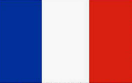 OverviewOverviewHuman GeographyHuman GeographyHuman GeographyKey VocabularyFranceEuropeMediterraneanNorth SeaParisOverseas TerritoryAlpsBay of BiscayPyreneesEuroTourismCoastlineMarseilleRegionLyonAtlantic Ocean‘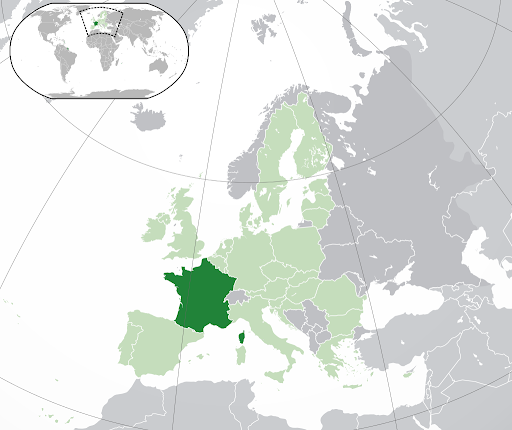 --‘[-[‘-‘--‘[-[‘-France has a long and rich history, and a culture which has developed over hundreds of years. It is a major economic centre and is also a tourism hotspot – millions visit Paris and other areas of France every year.France has a long and rich history, and a culture which has developed over hundreds of years. It is a major economic centre and is also a tourism hotspot – millions visit Paris and other areas of France every year.France has a long and rich history, and a culture which has developed over hundreds of years. It is a major economic centre and is also a tourism hotspot – millions visit Paris and other areas of France every year.Key VocabularyFranceEuropeMediterraneanNorth SeaParisOverseas TerritoryAlpsBay of BiscayPyreneesEuroTourismCoastlineMarseilleRegionLyonAtlantic Ocean‘--‘[-[‘-‘--‘[-[‘-Population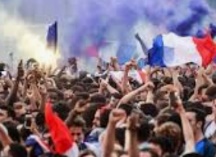 -The population of France is around 67 million people. This makes it the fourth most populous country in Europe. The population density is 118 people per square kilometre. This is the 15th highest population density in Europe.Key VocabularyFranceEuropeMediterraneanNorth SeaParisOverseas TerritoryAlpsBay of BiscayPyreneesEuroTourismCoastlineMarseilleRegionLyonAtlantic Ocean‘--‘[-[‘-‘--‘[-[‘-Settlements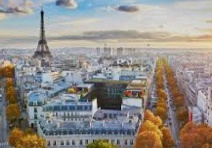 -The most populous and capital city of France is Paris. It has a population of over 10.5 million people (metro area). Other large settlements include Lyon, Marseille, Toulouse and Nice. Many settlements are found around rivers and along the coast.Key VocabularyFranceEuropeMediterraneanNorth SeaParisOverseas TerritoryAlpsBay of BiscayPyreneesEuroTourismCoastlineMarseilleRegionLyonAtlantic Ocean‘--‘[-[‘-‘--‘[-[‘-Economic Activity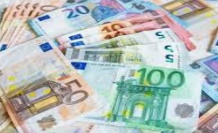 -France is a part of the European Union and its currency is the Euro. It is one of the G7 - countries with the most advanced economies in the world. Alongside Germany and the UK, it is considered a ‘European powerhouse.’Key VocabularyFranceEuropeMediterraneanNorth SeaParisOverseas TerritoryAlpsBay of BiscayPyreneesEuroTourismCoastlineMarseilleRegionLyonAtlantic Ocean‘--‘[-[‘-‘--‘[-[‘-Resources/ Trade 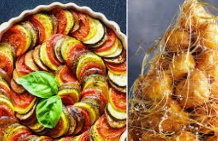 -France is a large worldwide exporter of vehicles, food and wine, medicines and chemicals. French is spoken in many countries around the world, helping France’s strong trade links with many other countries.Key VocabularyFranceEuropeMediterraneanNorth SeaParisOverseas TerritoryAlpsBay of BiscayPyreneesEuroTourismCoastlineMarseilleRegionLyonAtlantic OceanResources/ Trade -France is a large worldwide exporter of vehicles, food and wine, medicines and chemicals. French is spoken in many countries around the world, helping France’s strong trade links with many other countries.Key VocabularyFranceEuropeMediterraneanNorth SeaParisOverseas TerritoryAlpsBay of BiscayPyreneesEuroTourismCoastlineMarseilleRegionLyonAtlantic OceanPhysical GeographyPhysical GeographyKey VocabularyFranceEuropeMediterraneanNorth SeaParisOverseas TerritoryAlpsBay of BiscayPyreneesEuroTourismCoastlineMarseilleRegionLyonAtlantic Ocean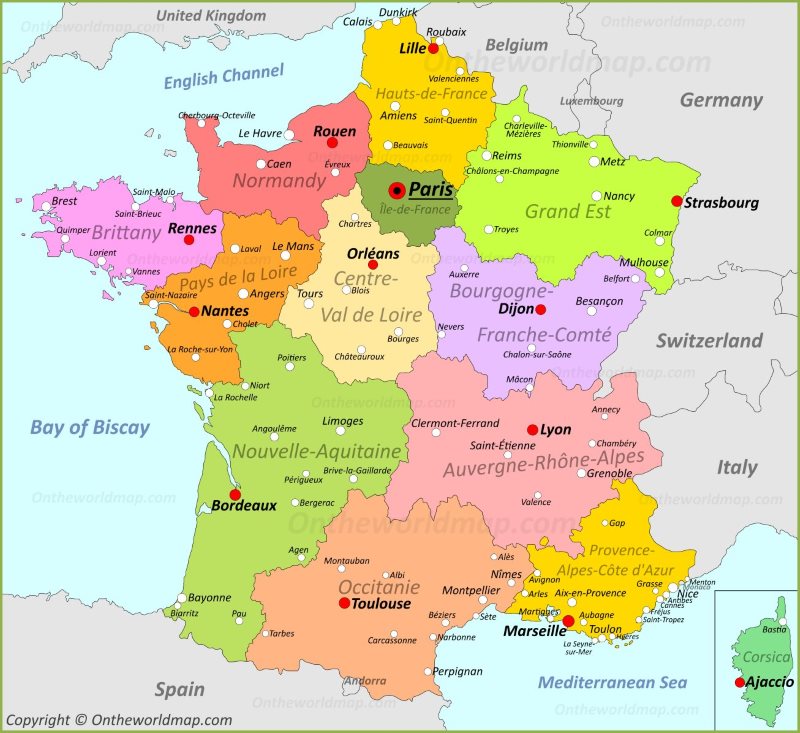 Comparison with the UKComparison with the UKComparison with the UKKey VocabularyFranceEuropeMediterraneanNorth SeaParisOverseas TerritoryAlpsBay of BiscayPyreneesEuroTourismCoastlineMarseilleRegionLyonAtlantic Ocean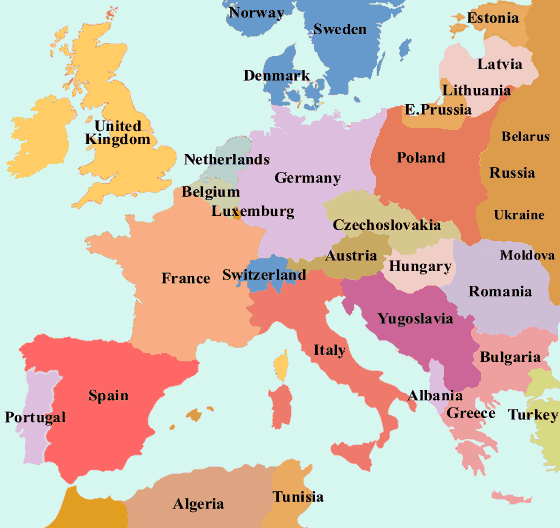 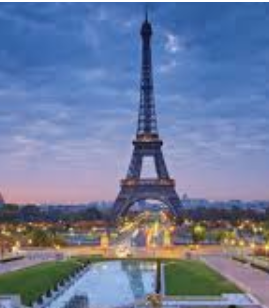 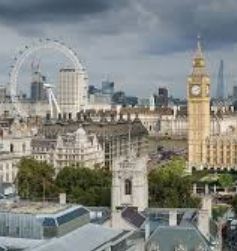 Key VocabularyFranceEuropeMediterraneanNorth SeaParisOverseas TerritoryAlpsBay of BiscayPyreneesEuroTourismCoastlineMarseilleRegionLyonAtlantic OceanKey VocabularyFranceEuropeMediterraneanNorth SeaParisOverseas TerritoryAlpsBay of BiscayPyreneesEuroTourismCoastlineMarseilleRegionLyonAtlantic OceanKey VocabularyFranceEuropeMediterraneanNorth SeaParisOverseas TerritoryAlpsBay of BiscayPyreneesEuroTourismCoastlineMarseilleRegionLyonAtlantic OceanKey VocabularyFranceEuropeMediterraneanNorth SeaParisOverseas TerritoryAlpsBay of BiscayPyreneesEuroTourismCoastlineMarseilleRegionLyonAtlantic OceanKey VocabularyFranceEuropeMediterraneanNorth SeaParisOverseas TerritoryAlpsBay of BiscayPyreneesEuroTourismCoastlineMarseilleRegionLyonAtlantic OceanKey VocabularyFranceEuropeMediterraneanNorth SeaParisOverseas TerritoryAlpsBay of BiscayPyreneesEuroTourismCoastlineMarseilleRegionLyonAtlantic OceanKey VocabularyFranceEuropeMediterraneanNorth SeaParisOverseas TerritoryAlpsBay of BiscayPyreneesEuroTourismCoastlineMarseilleRegionLyonAtlantic OceanKey VocabularyFranceEuropeMediterraneanNorth SeaParisOverseas TerritoryAlpsBay of BiscayPyreneesEuroTourismCoastlineMarseilleRegionLyonAtlantic Ocean